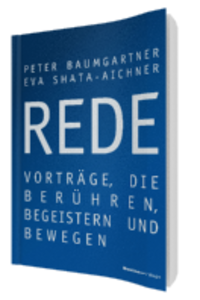 PETER BAUMGARTNER EVA SHATA-AICHNER
REDEVorträge, die berühren, begeistern und bewegen
1. Auflage BusinessVillage 2017 
200 Seiten
ISBN 978-3-86980-401-924,95 Euro
Pressematerialien: http://www.businessvillage.de/presse-1035Für den ersten Eindruck gibt es keine zweite Chance. Das gilt auch für freie Reden, Vorträge und Präsentationen. Binnen Sekunden beurteilt das Publikum, ob es gewillt ist einer Stimme und damit ihren Argumenten zu folgen. Der Auftritt ist das optische Erscheinungsbild. Die Stimme ist die akustische Visitenkarte. Beides lässt sich trainieren und perfektionieren.Wie sprechen Menschen sicher und mit hoher Qualität? Wie baut man Vorträge und Reden perfekt auf? Wie faszinieren und überzeugen Vortragende inhaltlich?Antworten darauf liefern Peter Baumgartner und Eva-Maria Shata-Aichner. Die Autoren zeigen, wie man Emotionen auslöst, souverän spricht und sich gekonnt auf der Bühne bewegt. Denn nur wer das beherrscht, erreicht seine Zuhörer und hinterlässt einen nachhaltigen Eindruck.Die Autoren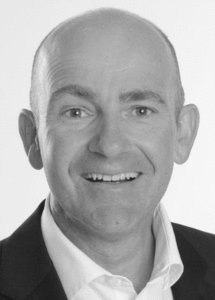 Peter Baumgartner ist Dipl.-Pädagoge sowie Wirtschaftsingenieur und spielte in Film-, Theater- und Hörspielproduktionen. Er erstellt Medienkonzepte und leitet Pressekonferenzen. Der Vortragsredner, mehrfache Buchautor und Wirtschaftsliteraturpreisträger ist als Vortragscoach und Hochschuldozent im In- und Ausland tätig. Persönlichkeiten aus Medien und Wirtschaft vertrauen auf seine Sprech-, Medien- und Bühnenkompetenz. www.peterbaumgartner.at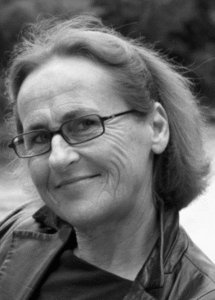 Eva Shata-Aichner studierte Schauspiel und ist Ensemblemitglied am Landestheater Linz. Sie hält Lesungen, war in Hörspielen und Filmen für den ORF tätig und erhielt die Kulturmedaille des Landes Oberösterreich. Eva-Maria Shata-Aichner hat einen Lehrauftrag für Rhetorik, Sprechtechnik und szenisches Spiel. Sie ist Buchautorin und eine erfahrene Trainerin für Artikulation, Stimmsitz und Ausdruck.Über BusinessVillage BusinessVillage ist der Verlag für die Wirtschaft. Mit dem Fokus auf Business, Psychologie, Karriere und Management bieten wir unseren Lesern aktuelles Fachwissen für das individuelle und fachliche Vorankommen. Renommierte Autoren vermitteln in unseren Sach- und Fachbüchern aktuelle, fundierte und verständlich aufbereitete Informationen mit Nutzwert.PresseanfragenSie haben Interesse an honorarfreien Fachbeiträgen oder Interviews mit unseren Autoren? Gerne stellen wir Ihnen einen Kontakt her. Auf Anfrage erhalten Sie auch Besprechungsexemplare, Verlosungsexemplare, Produktabbildungen und Textauszüge. BusinessVillage GmbH
Jens Grübner
Reinhäuser Landstraße 22  
37083 GöttingenE-Mail: redaktion@businessvillage.de
Tel: +49 (551) 20 99 104
Fax: +49 (551) 20 99 105-------------------------------------Geschäftsführer: Christian HoffmannHandelsregisternummer: 3567Registergericht: Amtsgericht Göttingen